First Mennonite Church of Christian Pastor Peter EmeryOrganist – Bev Hasan, Worship Leader – James Allen,Song Leader – Gin NiehageJune 11, 2023Gathering and PraisingPreludeWelcome					      Morning PrayerAnnouncementsCall to WorshipLeader:  Here we are, Lord, your church, uncertain, on an ever changing journey.People:  Show us your path.Leader:  Here we are, longing to know your way.People:  Guide us to follow you.Leader:  Here we are, desiring only your comfort.People:  Help us to hear your voice.ALL:  Here we are, God; lead us according to your will.*Hymn – “How Great Thou Art”			             VT 436Scripture – Romans 4:13-25Special Music – “All the Way My Savior Leads Me”             insert Offering   (put your offering in the plate at the front)Offertory PrayerReceiving God’s WordSermon – “The Promise of God”                           Pastor Pete EmeryHymn – “Great Is Thy Faithfulness” 			           VT #419Sharing with One AnotherSharing Joys and Prayer RequestsPrayer of the Church  Going in God’s Name*Sending Song – “Move in Our Midst”		           VT #827*Benediction*Postlude *Those who are able are invited to stand                 CCLI License #11225002Pastor Pete EmeryPastor Pete’s email:  fmcc.pastorpete@gmail.comPastor Pete’s Cell Phone:  785-577-1447Pastor’s office Hours:  Monday-Friday 9:00 am-3:00 pmStudy Phone 620-345-8766Church Secretary:  Lurline WiensLurline’s phone number:  620-345-6657Lurline’s email:  fmcc.secretary1@gmail.comOffice hours:  Tues. 1:00-4:30PM, Thurs-Fri. 8:30AM-11:30amChurch Phone:  620-345-2546Church Website:  www.fmccmoundridge.org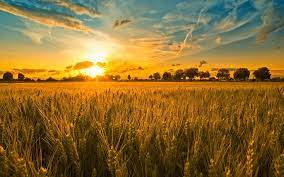 First Mennonite Church of ChristianMoundridge, KSA Welcoming Community of Christians for PeaceJune 11, 2023PRAYER PLACES/JOYOUS JOURNEYSBob Tieszen passed away Friday, June 2.  Pray for Caryl and Michelle and their son Jonathan and his family.Lowell Stucky continues to heal from his accident that occurred earlier this year.Pray for protection for Ann Zerger as she bicycles across Kansas.Continue to pray for our residents at Pine Village where every they reside.Jim Gehring recently celebrated his 90th birthday.  Blessings to Jim as he celebrates this milestone in his life.Friendship is the only cement that will ever hold the world together.If you have prayer requests or items of joy, contact one of the Care Team members so we can add those requests as needed.  Members are:  Pat Krehbiel, Dwight Goering or Cheri Kaufman.OpportunitiesToday: 10:30:  Worship ServiceJune 14:  Worship Team, 9:30 amJune 25:  Heavenly Bell for Jesus presents the sermonJuly 15-16:  Camp Mennoscah with Eden ChurchSunday, June 18: Organist – Hazel Voth, Worship Leader – Caryl Tieszen, Special Music – FMCC Singers“‘Do not pollute the land where you are. Murder pollutes the land. Only one thing can pay to remove the pollution in the land where murder has been committed. The blood of the one who spilled another’s blood must be spilled. 34 So do not make the land where you live “unclean,” because I live there too. I, the Lord, live among the Israelites.’ ”                                                      Numbers 35:33-34AnnouncementsEven though there is no Sunday School, there will be a fellowship time at 9:30 am in First Perk for those that want to still meet during the summer months.Lurline will be out of the office Friday, June 16.  She will be working Wednesday morning instead of Friday morning.  Please have all announcements to her by Thursday morning, as the bulletins will be done on that day.  Thank you. LGBTQ STATEMENT:  The Deacons and board are formulating a statement on LGBTQ Inclusion.  If you wish to write a statement or comment, please submit to Lurline by June 15.The Moundridge Senior Center is having a bake sale on Thursday, June 15 starting at 9:00 am at the Senior Center, 100 N Schmidt.  This is a benefit fund raising event for the Center.  It will start at 9:00 am and run until 1:00 pm.  Items will be baked by bakers from the local churches.  We will accept any baked items by anyone who is willing to share with the Center.  Bring in your items by 7:30 am on June 15 or bring them into the Center the day before by 2:00 pm.  Come in and buy some of the delicious items and at the same time support the Center.  The proceeds from the bake sale will be used for expenses to upgrade our visual equipment or upgrading the lighting for the Center.  Thank you for your support.The Moundridge Community Blood Drive is scheduled for June 23 starting at 12:00 noon until 6:00 p.m. at the Pine Village Wellness Center.For an appointment call 1-800-733-2767 or visit www.redcrossblood.org and "Moundridge" for the sponsor code.  Thanks for your support and if you have any questions, call Denise Stucky at 620-386-0112 or email hdstucky@mtelco.net. MCC Material Resources Center in North Newton critically low on inventory: An MCC kit cannot be distributed until each item for the kit is assembled, but some supplies in the Material Resources Center are so low that kits cannot be processed for shipping. You can help by filling the following needs: new infant onesies and sleepers (3-12 month sizes); notebooks (70 sheets) and black or blue ballpoint pens. Locally, MCC distributes prisoner care and returning citizen care kits, for those kits we currently need: shampoo (20 oz or more), men’s deodorant (min 2.25 oz) and toothpaste (min. 5 oz). Buy online and ship it to MCC or bring items to MCC in North Newton (121 E. 30th St, North Newton, KS 67117). Questions are always welcome, please contact brociamueller@mcc.org or 316.283.2720. A full list of MCC kit contents can be found at mcc.org/kits. Kauffman Museum is offering an intergenerational Uncle Carl’s Camp called “Pottery Possibilities,” July 10-14 from 9 a.m.-noon on the Bethel campus. Campers will start with hand-building before throwing on potter’s wheels, and wrap up the week with glazing and an outdoor firing (weather permitting). Completed artwork may be picked up at a later date. No previous experience is required. To sign up or to explore other Uncle Carl’s Camp offerings, stop by Kauffman Museum to pick up a brochure or visit https://kauffmanmuseum.org/uncle-carls-camp/Julie Bieri has donated the following books to our library.  Thank you, Julie.“A Touching Performance” – Ginger O’Niel“Equestrian Charm” – DiAnn Mills“Chastity’s Angel” – Linda Ford“The Heart Seeks a Home” – Linda Ford“Lizzy’s Hope” – Lynn A. Coleman“Southern Treasures” – Lynn A. Coleman“Look Homeward Angel” – Peggy Darty“Healing Sarah’s Heart” – Tammy Shuttlesworth